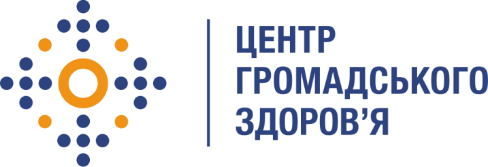 Державна установа
«Центр громадського здоров’я Міністерства охорони здоров’я України» оголошує конкурс на відбір консультанта з лабораторної діагностики туберкульозув рамках програми Глобального фонду прискорення прогресу у зменшенні тягаря туберкульозу та ВІЛ-інфекції в України»Назва позиції: Консультант з лабораторної діагностики туберкульозуТермін надання послуг:  липень 2022 – грудень 2022 Інформація щодо установи:Головним завданнями Державної установи «Центр громадського здоров’я Міністерства охорони здоров’я України» (далі – Центр) є діяльність у сфері громадського здоров’я. Центр виконує лікувально-профілактичні, науково-практичні та організаційно-методичні функції у сфері охорони здоров’я з метою забезпечення якості лікування хворих на cоціально-небезпечні захворювання, зокрема ВІЛ/СНІД, туберкульоз, наркозалежність, вірусні гепатити тощо, попередження захворювань в контексті розбудови системи громадського здоров’я. Центр приймає участь в розробці регуляторної політики і взаємодіє з іншими міністерствами, науково-дослідними установами, міжнародними установами та громадськими організаціями, що працюють в сфері громадського здоров’я та протидії соціально небезпечним захворюванням.Завдання:Програмний супровід інформаційної програми GxAlert / AspectФормування та узагальнення звіту за даними Реєстру хворих на ТБ щодо якості дотримання алгоритму діагностики ТБ, мікробіологічного  моніторингу лікування хворих ТБ Збір та узагальнення звітів щодо діяльності  мікробіологічних лабораторій ТБФормування узальненого звіту щодо використаних витратних матеріалів для діагностики ТБ відповідно до алгоритму діагностики туберкульозу Участь у розрахунку потреби та закупівлі витратних матеріалів і лабораторного обладнання для діагностики ТБ Формування потреби збору та аналіз оперативної інформації в рамках реалізації гранту Глобального фонду від регіонів України.у технічному обслуговуванні лабораторного обладнання, що інстальовано у мікробіологічних лабораторіях ТБ Збір  оперативної інформації в рамках реалізації гранту Глобального фонду від регіонів України.Вимоги до професійної компетентності:Середня або вища освіта за напрямом підготовки «Охорона здоров’я»/ «Медицина»/»Біологія»стаж роботи у мікробіологічній лабораторії ТБ не менше 3 років буде перевагою;високий рівень знання ділової української мовиналежний рівень роботи з комп’ютером, знання MS Office.Резюме мають бути надіслані електронною поштою на електронну адресу: vacancies@phc.org.ua. В темі листа, будь ласка, зазначте: «169-2022 Консультант з лабораторної діагностики туберкульозу».Термін подання документів – до 18 липня 2022 року, реєстрація документів 
завершується о 18:00.За результатами відбору резюме успішні кандидати будуть запрошені до участі у співбесіді. У зв’язку з великою кількістю заявок, ми будемо контактувати лише з кандидатами, запрошеними на співбесіду. Умови завдання та контракту можуть бути докладніше обговорені під час співбесіди.Державна установа «Центр громадського здоров’я Міністерства охорони здоров’я України» залишає за собою право повторно розмістити оголошення про конкурс, скасувати конкурс, запропонувати договір з іншою тривалістю.